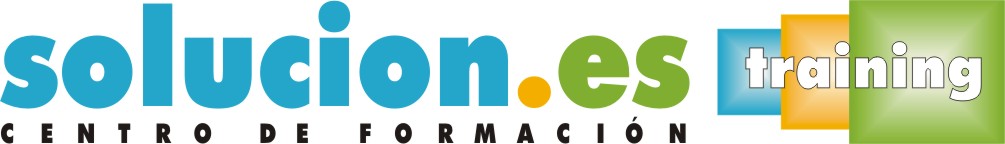  Curso On LineLa violencia filio-parentalObjetivos:Distinguir los conceptos de agresión, agresividad y violencia.Conocer las principales características de la violencia filio-parental y sus protagonistas.Identificar los principales factores de protección y riesgo asociados a la VFP.Conocer los principios básicos de la Teoría del Apego.Tomar consciencia de la importancia de la relación profesorado-alumnado para el desarrollo de los menores.Dotar al profesorado de recursos prácticos para poder identificar, prevenir y asesorar a familias que sufran VFP.Temario:La definición de la violencia filio-parentalIntroducción.Agresividad, agresión y violencia.Conceptualización de la violencia filio-parental.Prevalencia y difusión de la violencia filio-parental.Principales características de los protagonistas.Factores explicativos de la violencia filio-parentalIntroducción.Factores individuales.Factores familiares.Factores socioeducativos.Teorías parentales sobre el inicio de la violencia filio-parental.Apego y violenciaIntroducción.Teoría del apego: antecedentes históricos y evolución hasta la actualidad.¿Qué entendemos por apego?Conductas de apego vs vínculo de apego.Etapas de desarrollo del apego.Aspectos fundamentales de la teoría del apego.Estilos de apego en la infancia.Apego y violencia.La intervención en casos de violencia filio-parental desde el ámbito escolarIntroducción.Estrategias y recursos para el profesorado desde la teoría del apego.Identificación de casos y proceso de derivación desde el centro educativo.Algunas herramientas útiles para el profesorado.El proceso judicial.